Маркова Наталья АлексеевнаОСНОВНАЯ ИНФОРМАЦИЯ: ОБРАЗОВАНИЕ: ДОПОЛНИТЕЛЬНОЕ ОБРАЗОВАНИЕ: Дата рождения:19.01.2003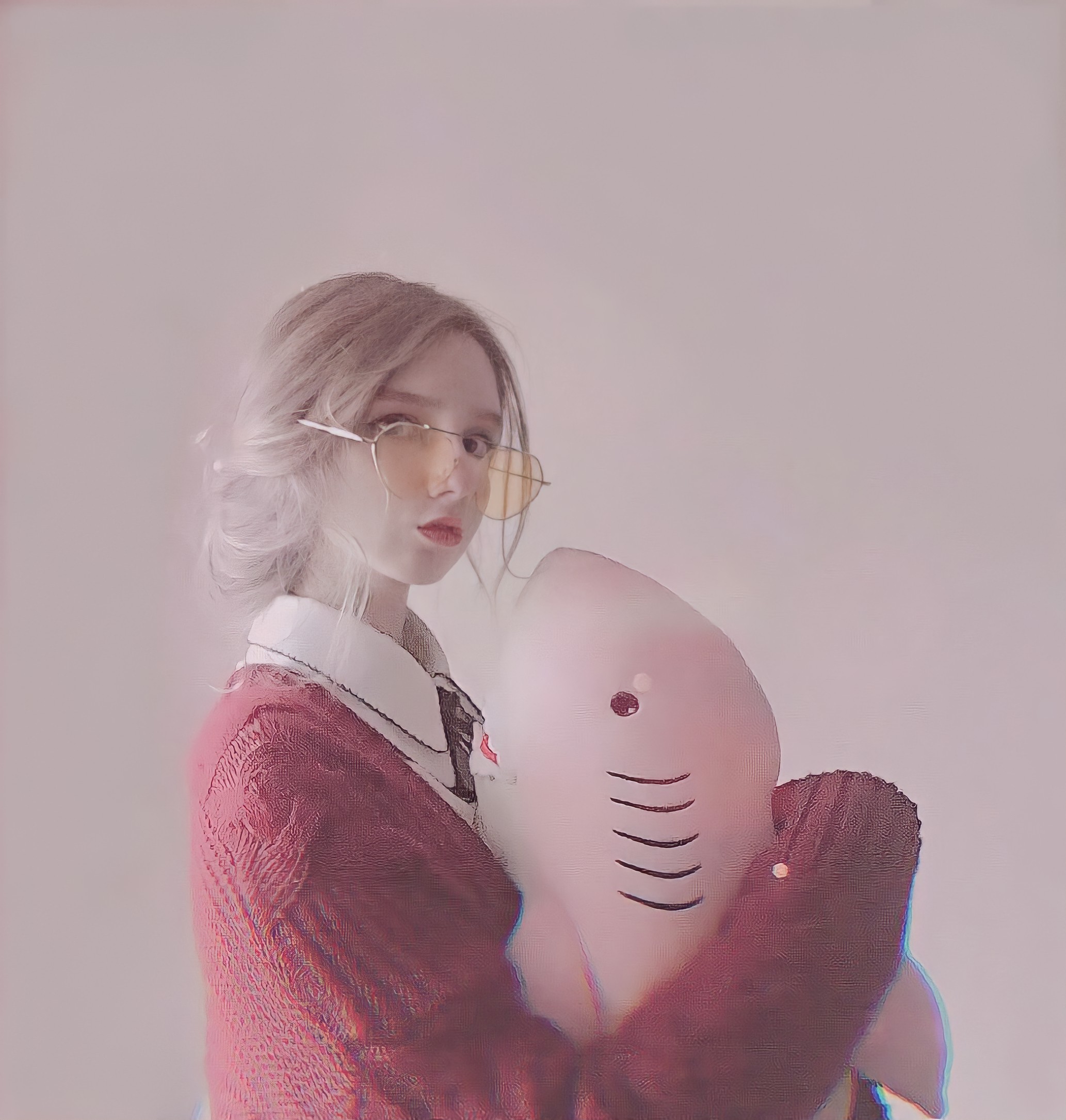 Семейное положение:Не замужемМесто жительства:Г. ХабаровскТелефон:89144188017E-mail:natmcourse@mail.ruЦЕЛЬ:Соискание должности менеджера (туристическая компания)Период 
обученияНазвание учебного учрежденияСпециальность/профессия2019-2022КГА ПОУ «Хабаровский технологический колледж»Специалист по туризмуНазвание пройденного курсаНазвание организации, проводившей курсыГод окончанияМенеджер по туризму «Хабаровский Технологический Колледж»2019 г.Опыт работы,Практика: 2020- 2022 г – прохождение практики на предприятии ООО «Акварель»Данные о курсовых и дипломных работах:«Создание авторского тура»«Въездной туризм и методы его стимулирования в Дальневосточном регионе» Профессиональные навыки:- Навык работы в режиме многозадачности;- Профессиональный английский;- Знание основ оказания туристических услуг;- Выявлять и анализировать запросы потребителя и возможности их реализации;- Рассчитывать стоимость турпакета в соответствии с заявкой потребителя; - Выполнять работу по оказанию визовой поддержки потребителю;- Инструктировать туристов о правилах поведения на маршруте;- Оформлять отчетную документацию о туристской поездке; Дополнительные навыки:- Клиентоориентированние;- Умение работать в команде; - Навыки делового общения. Личные качества:- Исполнительность- Ответственность - Порядочность - Коммуникабельность - Отзывчивость- Стрессоустойчивость - Энергичность- Открыта новым знаниям, умею быстро адаптироваться к новым ситуацияНа размещение в банке данных резюме выпускников на сайте колледжа моей персональной информации и фото СОГЛАСЕН(-НА) На размещение в банке данных резюме выпускников на сайте колледжа моей персональной информации и фото СОГЛАСЕН(-НА) 